Мониторинг объекта ( ОН – Суртаева Людмила Геннадьевна): с. Анучино, ул.Лазо,4а (МКУК «ИДЦ» АМО) 15.09. 2022Продолжается капитальный ремонт МКУК "ИДЦ" с. Анучино.На данный момент ведутся работы по монтажу электропроводки. А также идёт ремонт  в  коридоре на первом этаже (выравнивание стен гипсовой смесью.) Работы ведутся качественно с опережением графика. Работы выполнены на 98%.На объекте работают 5 человека.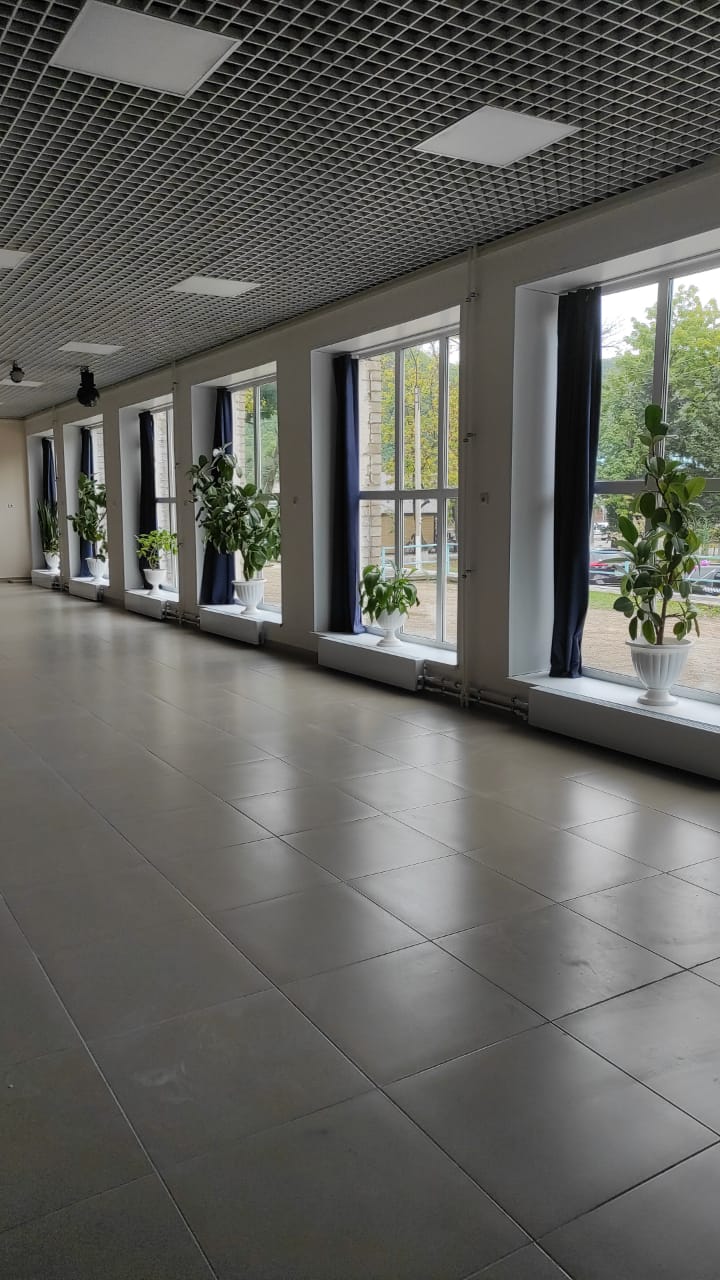 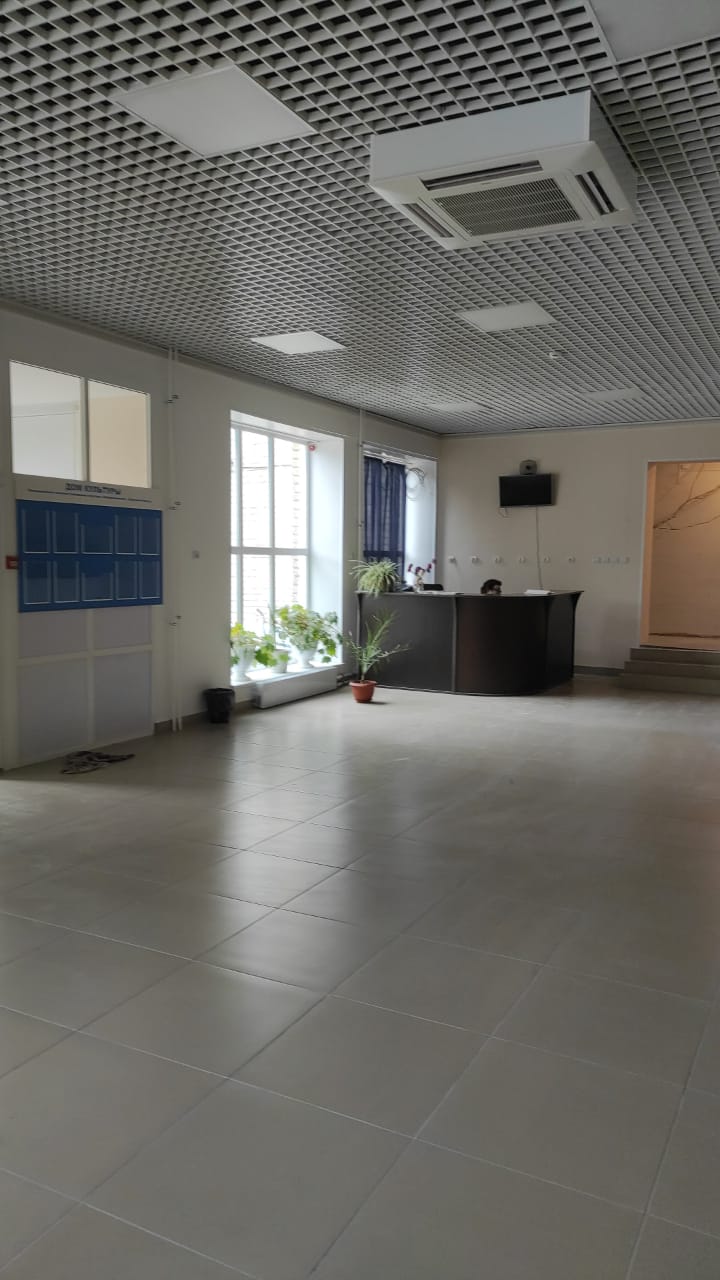 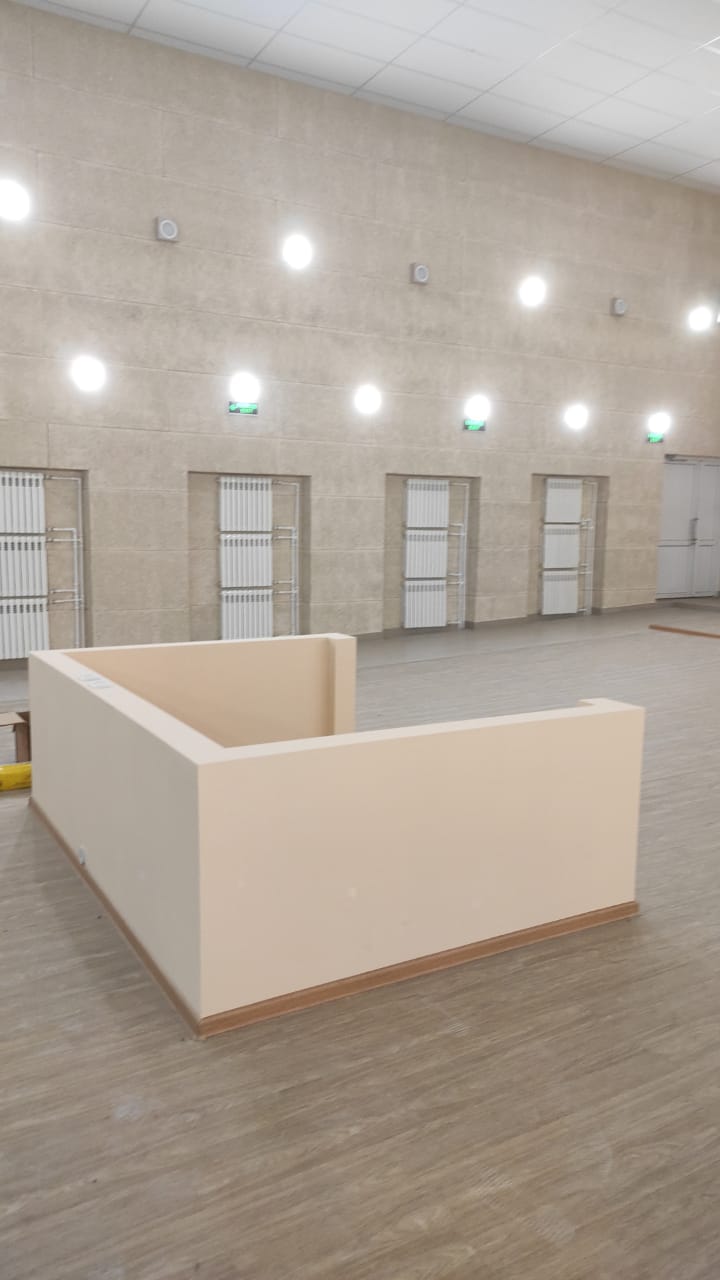 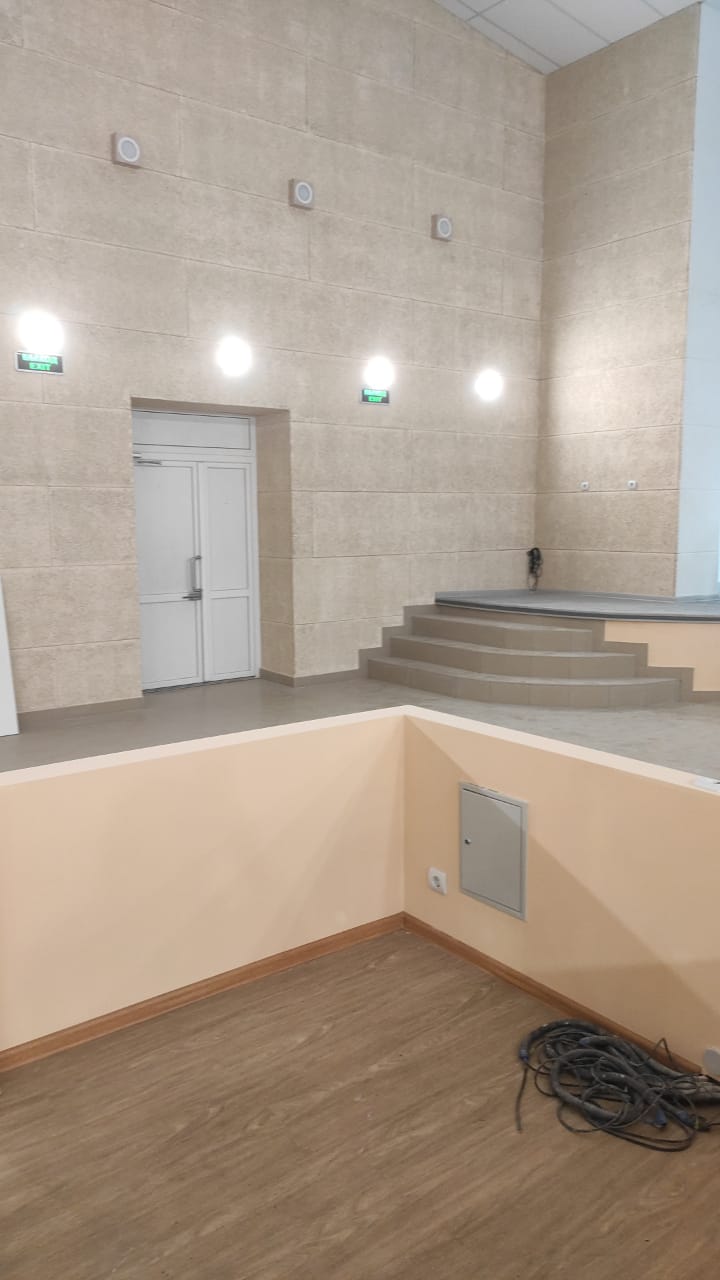 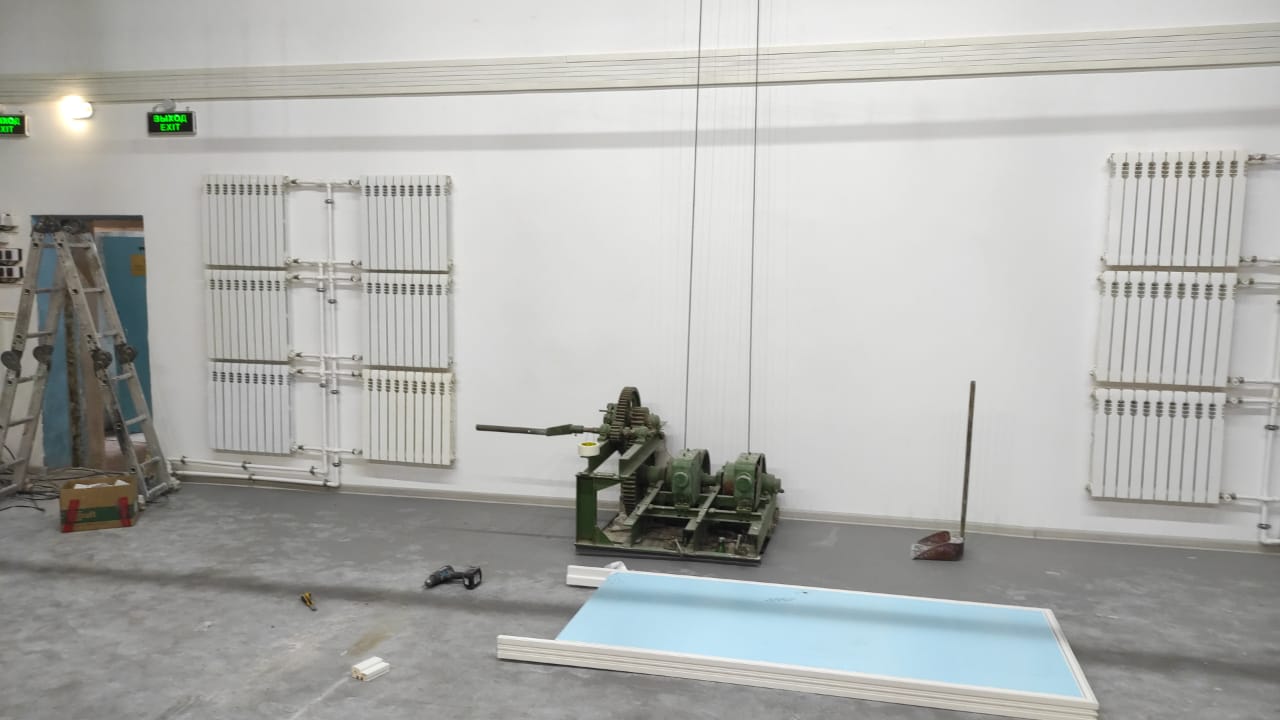 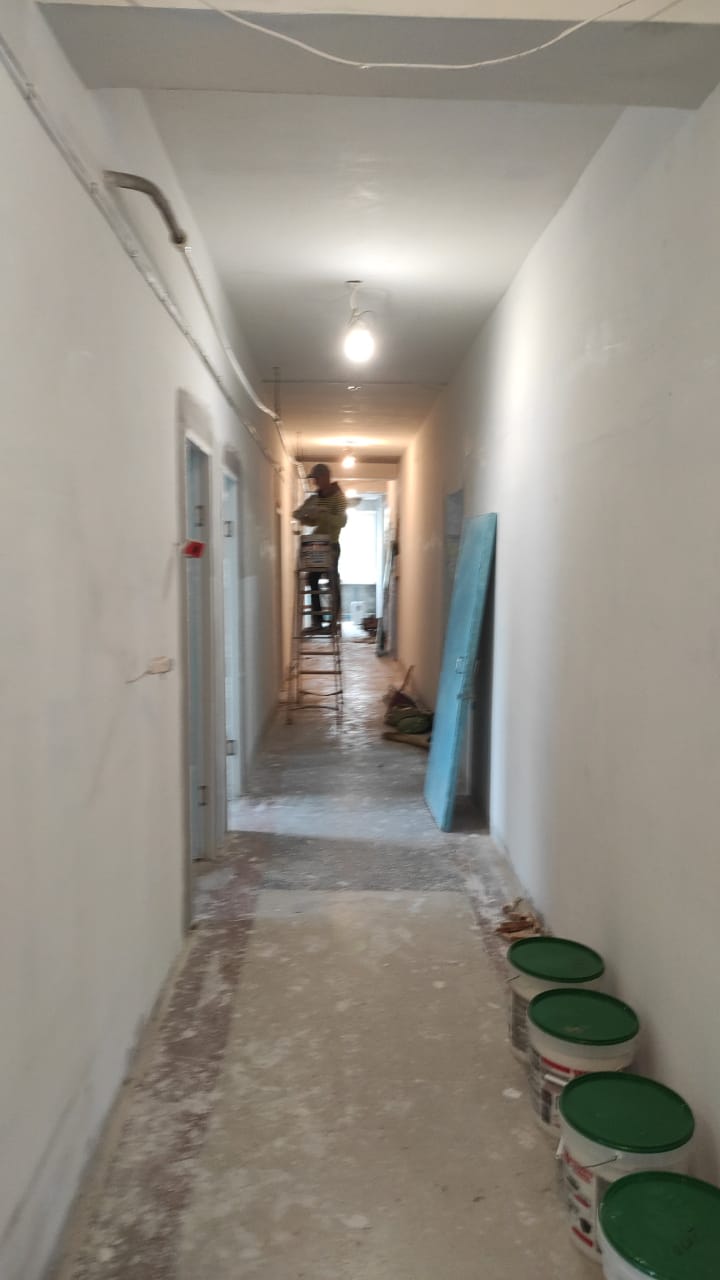 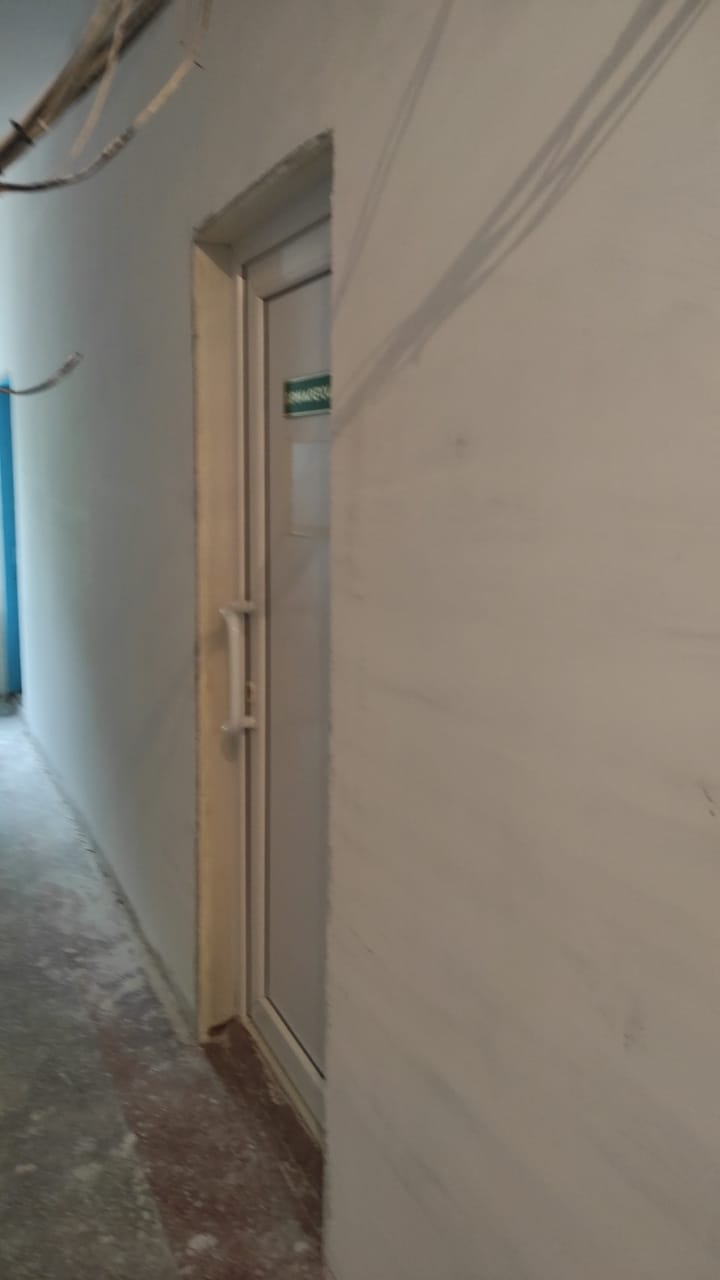 